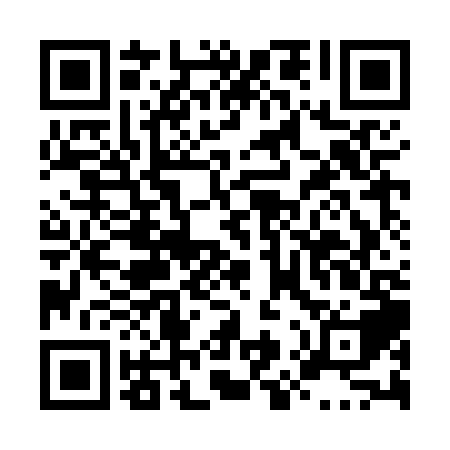 Ramadan times for Glenwater, Ontario, CanadaMon 11 Mar 2024 - Wed 10 Apr 2024High Latitude Method: Angle Based RulePrayer Calculation Method: Islamic Society of North AmericaAsar Calculation Method: HanafiPrayer times provided by https://www.salahtimes.comDateDayFajrSuhurSunriseDhuhrAsrIftarMaghribIsha11Mon6:536:538:192:096:077:597:599:2512Tue6:516:518:172:096:088:018:019:2713Wed6:496:498:152:086:108:028:029:2914Thu6:476:478:132:086:118:048:049:3015Fri6:456:458:112:086:128:058:059:3216Sat6:436:438:092:086:138:078:079:3417Sun6:406:408:072:076:148:088:089:3518Mon6:386:388:052:076:168:108:109:3719Tue6:366:368:032:076:178:118:119:3820Wed6:346:348:012:066:188:138:139:4021Thu6:326:327:592:066:198:148:149:4222Fri6:296:297:572:066:208:168:169:4323Sat6:276:277:542:056:218:178:179:4524Sun6:256:257:522:056:238:198:199:4725Mon6:226:227:502:056:248:208:209:4826Tue6:206:207:482:056:258:228:229:5027Wed6:186:187:462:046:268:238:239:5228Thu6:156:157:442:046:278:258:259:5429Fri6:136:137:422:046:288:268:269:5530Sat6:116:117:402:036:298:288:289:5731Sun6:086:087:382:036:308:298:299:591Mon6:066:067:362:036:318:318:3110:012Tue6:046:047:342:026:328:328:3210:023Wed6:016:017:322:026:338:348:3410:044Thu5:595:597:302:026:358:358:3510:065Fri5:575:577:282:026:368:378:3710:086Sat5:545:547:262:016:378:388:3810:107Sun5:525:527:232:016:388:408:4010:128Mon5:495:497:212:016:398:418:4110:139Tue5:475:477:192:016:408:428:4210:1510Wed5:455:457:172:006:418:448:4410:17